Гараж. Адрес: г. Череповец, ул. Чкалова,31, бокс №2, первая линия со стороны ул. Чкалова.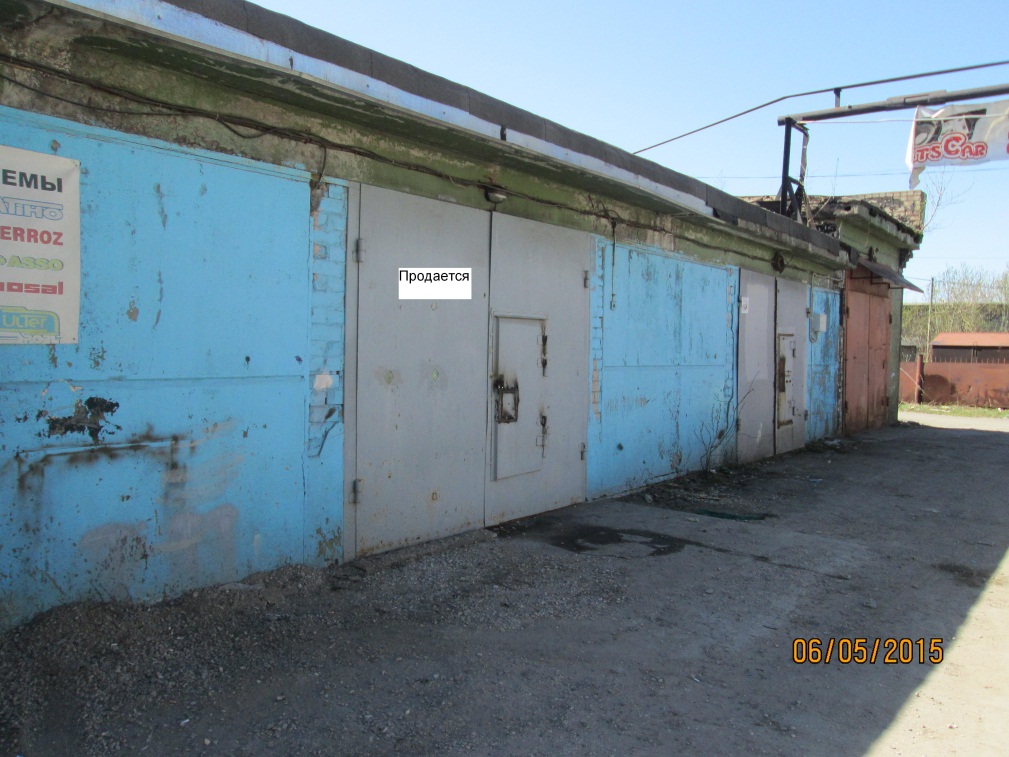 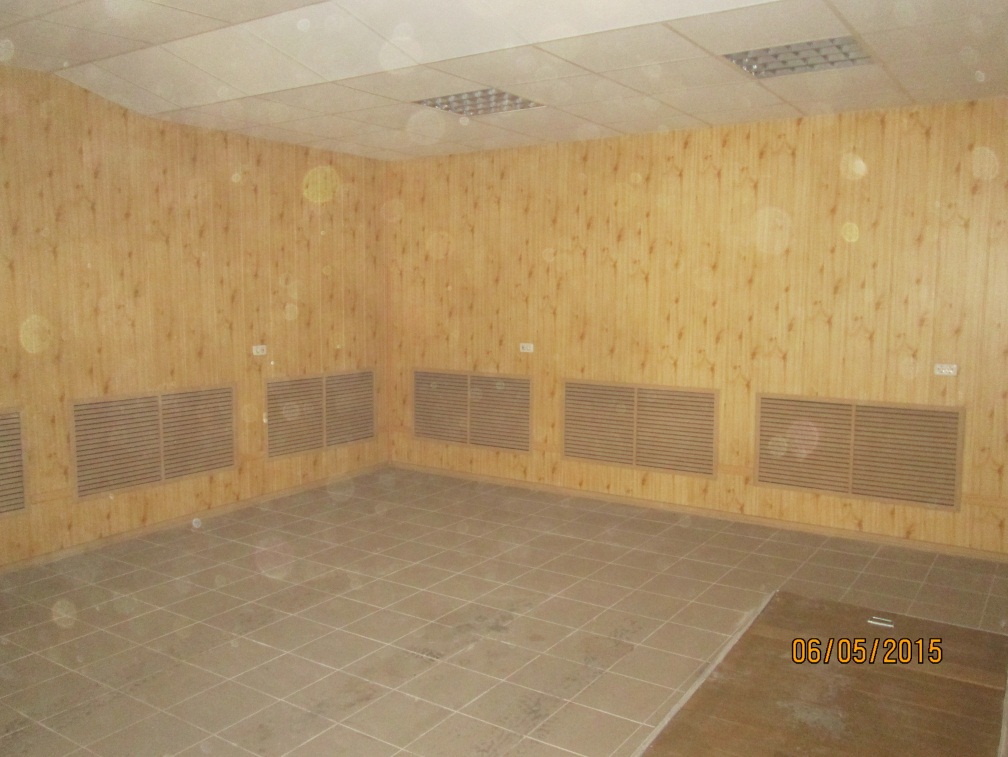 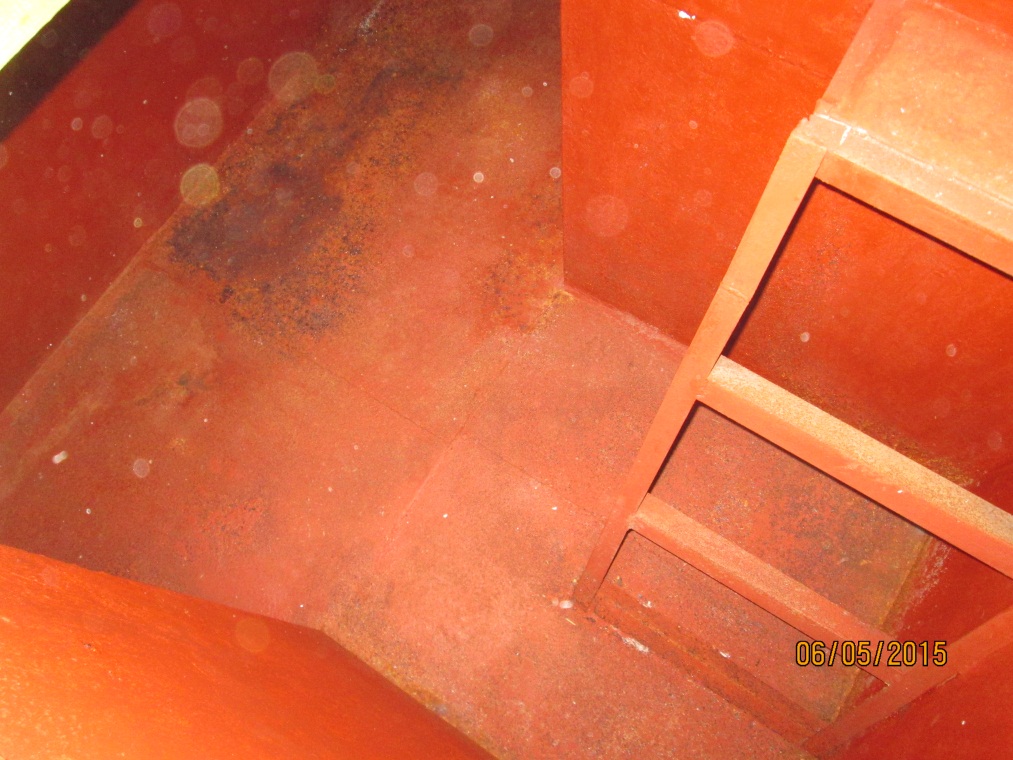 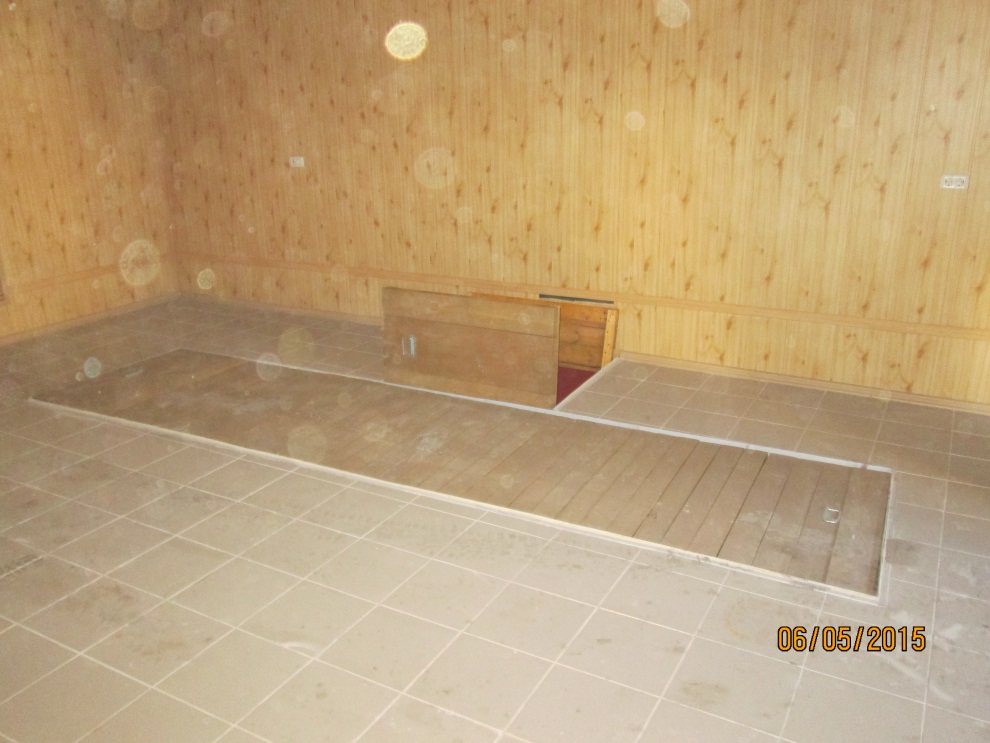 Производственное здание. Адрес: г. Череповец, ул. 50-летия Октября, 1/33. 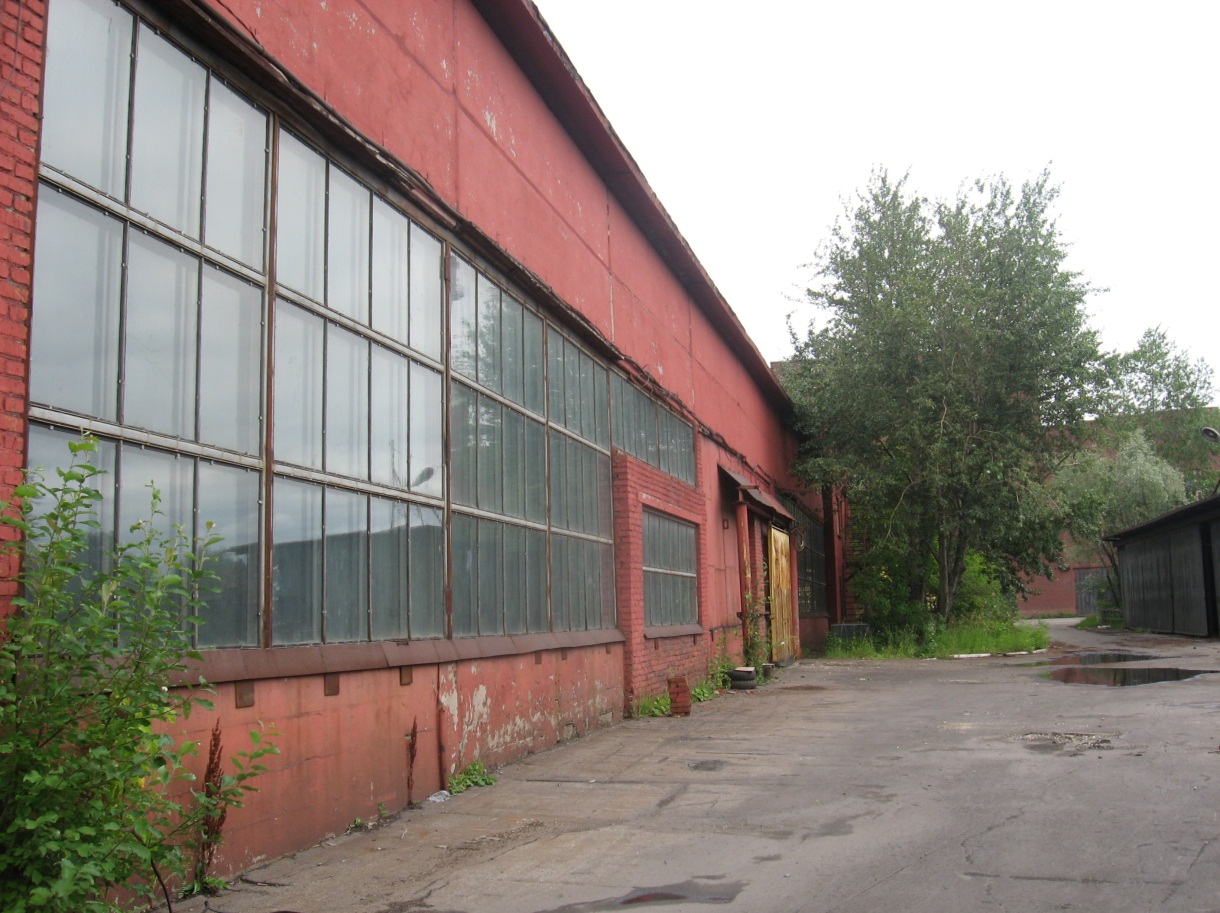 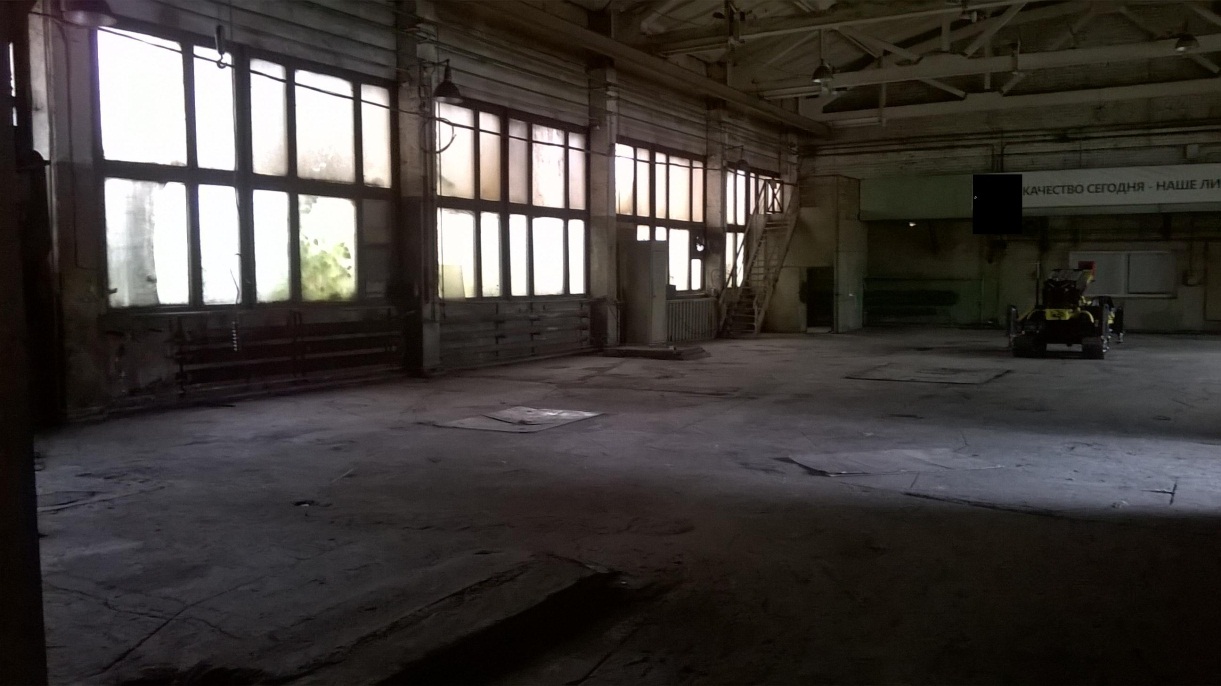 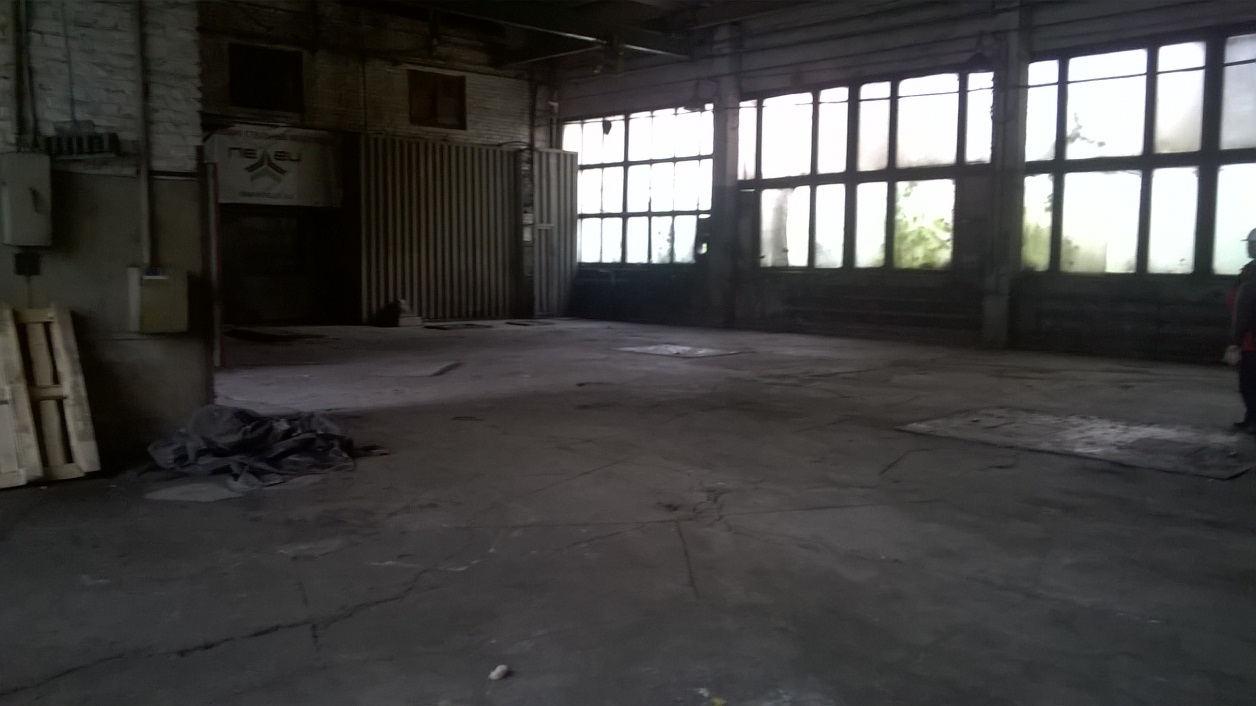 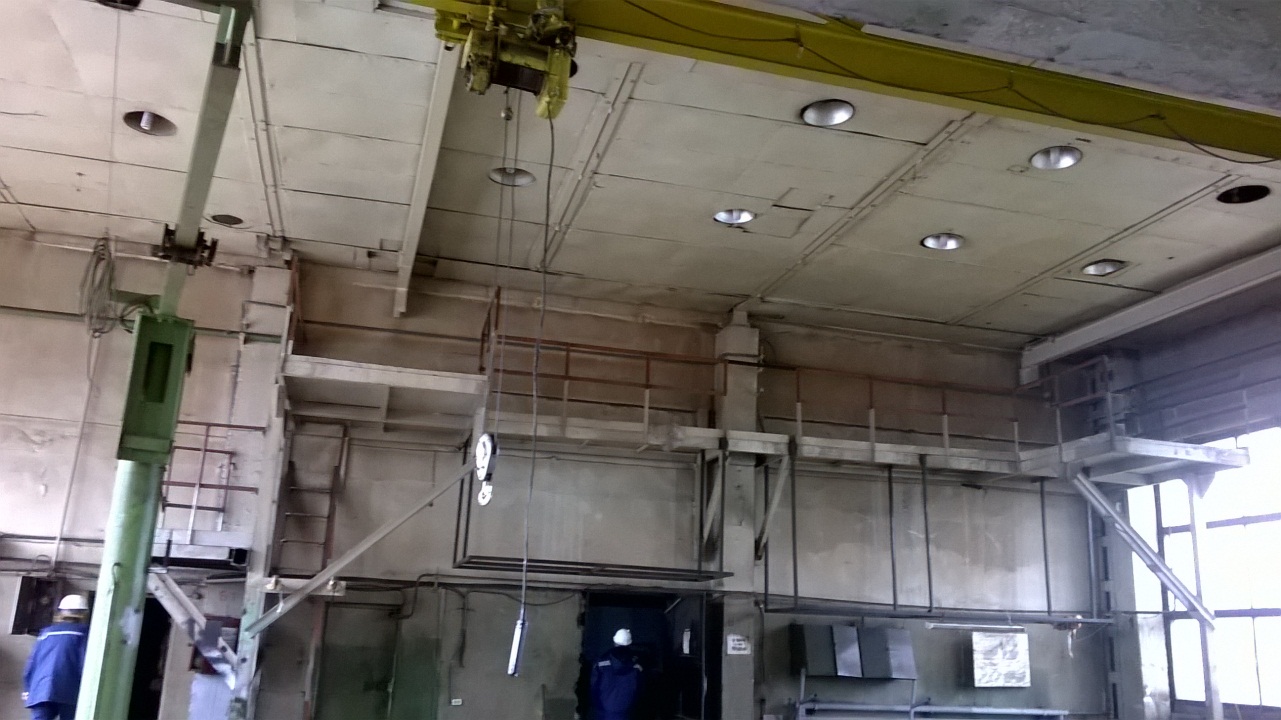 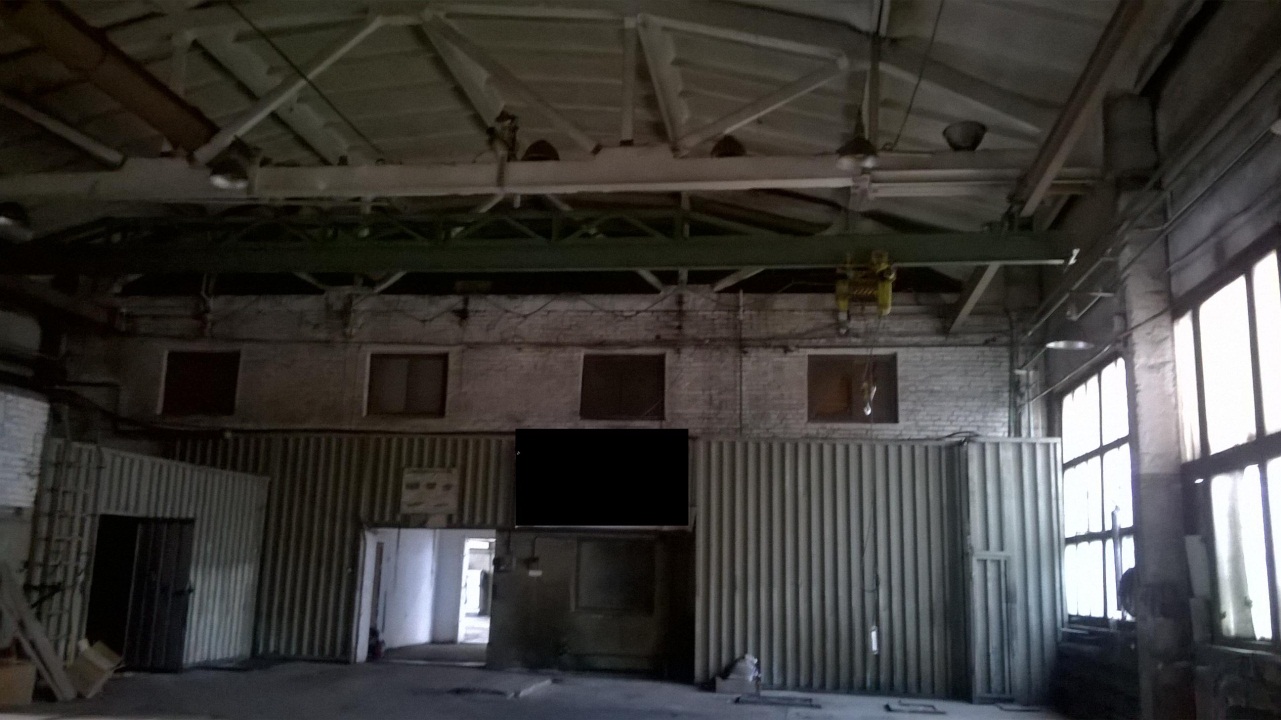 